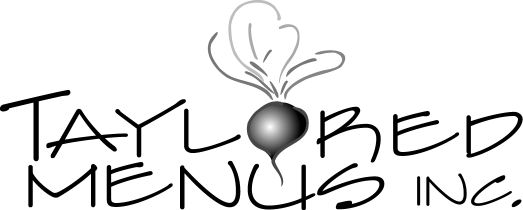 101 Castleton Street Suite 103 Pleasantville, NY 10570    Meals for pick-up & delivery – Tues.  9/21 – Sat. 9/25Chopped Salad romaine, broccoli, snow peas, baby roasted beets, asparagus		$12tomatoes, feta cheese & roasted pistachios	Turmeric Tofu over Tuscan kale, cremini mushrooms, & toasted cashews with a sweet 	$13sesame vinaigretteFarfallina Pasta salad Last of the garden sweet grape tomatoes, basil & fresh 		$12	Mozzarella Cheese.Dijon & Balsamic Grilled Chicken 	For two						$16		    (Please pre order)-For four							$25Steak quesadillas fire roasted tomato salsa							$15Chicken quesadillas our green salsa Verde						$14Cedar Plank Grilled Salmon maple, roasted garlic & lemon. 1 piece.			$13								    2 pieces			$20 					         (please pre order)-4 pieces 			$30Vegetarian Lo Mein our take on a Chinese-American classic! w/ GF rice noodles		$11Kids Box Pigs n a Blanket, crispy Brussels sprouts, crispy chicken fingers		$12Crispy Brussels Sprouts maple-sriracha 							$10 Family size meals available -call or email for details Items can be picked up Tuesday - Friday between 11am - 6:30pm at the Taylored Menus Cafe. Order by 9am to reserve your order for same day pickup or delivery.We are open on Saturday! Order by 9am on Friday for Saturday ordersTo order:Call (914) 741-5410Email taylor@tayloredmenus.comOrder online www.tayloredmenus.comFollow us on Instagram:  @taylored_menus